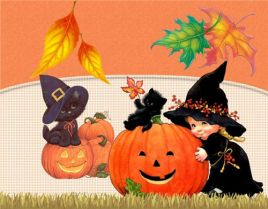 Интересный и подробный сценарий Хэллоуина для учащихся школы.Хэллоуин. Сценарий для школыЦели: ознакомить учащихся с праздником и его традициями; развивать творческие способности.Действующие лицаБесенок, ведущий вечера.Изабелла, наследница Люцифера.Лестат, вампир.Джек, король тыкв.Вупери, морская ведьма.Дик Терпин, призрак Хитроу.Ход мероприятияБесенок. Ха-ха! Здравствуйте, вампиры, ведьмы, упыри и прочая не совсем чистая сила. Сегодня состоится грандиозный шабаш, который запомнится вам количеством совершенных гадостей, неприятностей и прочих пакостей!!!Слышится жуткий смех. Высвечивается Изабелла. Она идет в окружении своей свиты.Бесенок. Виват юной, прекрасной и ужасной Изабелле! Виват самой красивой и самой непредсказуемой!Вампир склоняется перед Изабеллой в почтительном поклоне.Лестат. Приветствую тебя, Изабелла! Ты, как всегда, прекрасна, как истинное дитя тьмы.Изабелла. Спасибо, Лестат! Я знала, что ты меня не подведешь и явишься на наш шабаш. Помоги мне выполнить миссию: мой дядя просил меня избрать короля и королеву вечера.Лестат. С огромным удовольствием выберу претендента на звание «Наше королевское величие».Мигает свет. Лестат выходит на авансцену, два демона выбирают участников в зале.Лестат. Во-первых, все претенденты должны испить свежей крови!Ребятам подносят бокал с томатным соком.Лестат. А теперь я хочу знать, умеете ли вы напугать кого- либо. Итак, демоны, не стесняемся - демонстрируем!Включается музыкальный отрывок из какого-нибудь фильма ужасов.Лестат. А теперь вы, уважаемые участники.Проходит конкурс. Трем победителям надевают ордена.Изабелла. Да, из них получатся великолепные злодеи! Спасибо, Лестат, ты действительно гений ужаса.Лестат. Это еще не все, но я, пожалуй, приберегу следующий конкурс до того момента, пока мы не выберем королеву...Бесенок. Госпожа Изабелла, пожаловал Джек!Джек. Здравствуйте! Извините за опоздание!Изабелла. О, Джек, Вы выберете нам королеву нашего шабаша.Джек. Самое мое любимое занятие!В зале полная темнота, только горят свечи, которые нужно задуть конкурсанткам. Первые три задувшие все свои свечи становятся победительницами.Лестат. Заключением в выборе пары вечера будет танец! Кавалеры приглашают дам!Лестат приглашает Изабеллу на танец, припав на одно колено, Джек - галантным поклоном.Изабелла. Это было впечатляюще! Музыканты, играйте! Я танцую с обоими!Мальчики приглашают финалисток на танец, учитывается, как они это сделают.Звучит классическая музыка, оценивается сам танец.Лестат. Я затрудняюсь в выборе...Раздаются голоса: «Привидение!», «Где?», «Вот! Нет, вон!» и т. д.Бесенок. Самое знаменитое привидение Британских островов!Над сценой появляется привидение, при этом жутковато хихикая.Дик (шепотом). Здравствуйте!Изабелла. Новый гость!!! (Хлопает в ладоши.) Дик, нам нужно выбрать среди оставшихся претендентов пару вечера.Дик. С удовольствием помогу вам в выборе! Я очень люблю играть! У нас, в Англии, все очень любят игру «Найди меня». Но, как правило, мы находим только части: руки, ноги, уши и другие части тела. А вам предстоит собрать в зале все части, которые есть. Все ясно? На поиски! Группы поддержки наших пар помогают им.Участники собирают бумажные кости, которые расклеены в зале. По подсчету определяется одна пара-победительница.Выходит морская ведьма Вупери.Вупери. Добрый вечер, самая прекрасная ведьма! Мой отец приносит извинения, что не может появиться на сегодняшнем шабаше, он весь высох.Изабелла. Я рада видеть тебя! Принесите кто-нибудь тряпку, у нас на паркете вода!Вупери. У вас не хватает воды, кругом нет болот. Вот я и принесла воды с собой. Она самая лучшая, из дальних болотных запасов.Бесенок. Извините, что вмешиваюсь, но у нас... всего в меру, и воды...Он не успевает договорить, один из демонов закрывает ему рот и утаскивает за кулисы.Бесенок (из-за кулис). Отпустите меня, я должен провести церемонию коронации...Изабелла. Он меня уже порядком утомил! Пожалуй, сегодня церемонию проведет моя дорогая гостья. Вупери, ты согласна?Вупери. Конечно, да! Лестат, Джек и Бесенок ваша задача, чтобы все присутствующие в этом зале присягнули на верность нашей королевской паре.Ребята делятся на три команды. Выносят три пустые и три наполненные бутылки из-под газированной воды, три стакана. Конкурс заключается в том, что каждый участник команды по очереди наливает из полной бутылки воды в стакан и бежит наполнять пустую. Учитывается количество воды, скорость команды. По результатам конкурса объявляется победитель.Изабелла. Мне понравилось! Потрясающая церемония!Бесенок. О, моя госпожа! С церемонией коронации мы совершенно забыли о вашем дне рождении!Лестат. Ужасного дня рождения, Изабелла!Джек. Вся нечисть нашего шабаша приготовила вам подарок!Бесенок. Премьера фильма «В ночь на Хэллоуин».Звучит музыка, на сцену вывозят экран: теневой фильм ужасов, который показывает нечисть. Далее свои постановки показывают ребята. Ребятам даются задания - заранее написанные на карточках страшилки. На подготовку миниатюры выделяется 5-10 минут.Вупери. Еще раз с днем рождения, госпожа Изабелла!Изабелла. Спасибо, ужасные мои! Хочу настоящего шабаша!Дик. Тогда пришло время настоящих хеллоуинских развлечений!Джек. Я обожаю желтый цвет! Участвуют все те же три команды, ваша задача найти в зале желтые бантики, которые сделаны из ленточек и завязаны в отдаленных уголках или прикреплены на видном месте. Победит тот, кто быстрее найдет больше всех бантиков.Проводится конкурс.Лестат. Предлагаю следующую игру «Голос тихий, таинственный». Все садятся снова за стол. Выбирается с помощью жеребьевки игрок, он садится подальше от стола спиной ко всем. По часовой стрелке по очереди каждый произносит слово «Хэллоуин». Водящий должен отгадать, кто это сказал. За каждый угаданный голос он получает очко. Игра продолжается, пока все не побудут в роли водящего. Затем очки суммируются и сравнивается общее количество очков команды.Проводится конкурс.Вупери. Исходя из названия праздника - Хеллоуин - загадаем букву «X» как основную в такой игре. Я задаю одной из команд вопрос: «Кто?» Участники этой команды отвечают обязательно с буквы «X». Например, хомяк. Следующий вопрос к другой команде: «Какой?» Ответ: «Худой». Вопрос: «Что делает?» Ответ: «Хочет». И т. д. и т. п.Игра развивает быструю реакцию. На раздумья команде выделяется 15-20 секунд.Дик. Мы, привидения, очень любим темные и мрачные места... Из каждой команды я попрошу выйти сюда ко мне по два человека. Сейчас Лестат, Бесенок и Джек помогут мне прицепить прищепки на одежду оставшихся участников. Вышедшие ко мне с завязанными глазами должны снять с одежды членов своей команды все прищепки.Проводится конкурс.Бесенок. По одному игроку из команды теперь выдворяем из комнаты, на столе разложим предметы, для каждой команды свои, но все предметы лежат вместе. Команда придумывает действие с предложенными предметами. Игрок выполняет то, что задумала команда с завязанными глазами. Все его действия контролируют, участники. Когда он делает правильно, они кричат «горячо», если неправильно - «холодно».К примеру, кладем на стол мячик, ложку, тарелку, сахарницу с сахаром. Теперь загадываем задание (например, нужно взять ложку, набрать ею сахар из сахарницы, положить в тарелку и подкинуть мячик). Игроку завязывают глаза. Не зная задание, он подходит к столу, пытается определить сначала, что там лежит, пробует на язык сахар. Затем он производит разные действия с предметами. Например, берет мячик, кладет его в тарелку, сыпет сахар ложкой в тарелку рядом с мячиком. Побеждает команда, потратившая на выполнение меньше времени.У Бесенка звонит сотовый телефон.Бесенок. Шеф звонит! Госпожа, нам пора домой!Лестат. И то верно! До скорых встреч!Изабелла. Мы прощаемся с вами и оставляем на вашей Лысой горе командовать короля и королеву Хеллоуина. Шабаш! Бал!Все остальные герои вечера прощаются с ребятами.Начинается праздничная дискотека.Дополнительный материал для учителя.О празднике Хэллоуина для школьниковХэллоуин - это праздник, который отмечается 31 октября в Соединенных Штатах Америки. Дети переодеваются в маскарадные костюмы и маски и ходят по домам, выпрашивая сладости. Многие из них вырезают фонари из тыкв. Популярными развлечениями являются гадание и истории о ведьмах и привидениях.Хэллоуин развился из праздника Нового года и празднеств в честь мертвых. Христианская церковь основала праздник 1 ноября, который назывался День всех святых, чтобы люди могли продолжать отмечать свои праздники. Месса, которую служили в День всех святых, называлась «Оллхелоумэс». День перед Днем всех святых назывался кануном Дня всех святых или «Олл хеллуоин».Главное развлечение детей на Хэллоуин - это выпрашивание сладостей. Дети переодеваются в маскарадные костюмы и маски, ходят от дома к дому и говорят: «Угощайте, а не то подшутим». Соседи дают детям такие угощения, как конфеты, фрукты, и мелочь, чтобы дети не сыграли с ними злую шутку.Фонари на Хэллоуин - это пустые внутри тыквы с вырезанным с одной стороны лицом. В большинстве фонарей внутри находится свеча. В ирландской легенде говорится, что фонари на Хэллоуин (англ. jack-o'-lanterns) названы так в честь человека пол имени Джек. Он не мог попасть в рай, потому что был скрягой, и не мог попасть в ад, потому что играл злые шутки над дьяволом. В результате Джек вынужден бродить по земле со своим фонарем до Судного дня.Гадание - это важная часть Хэллоуина. Например, к этому моменту кольцо и наперсток запекают в пирог. Считалось, что тот, кто найдет кольцо, скоро женится или выйдет замуж. Сегодня же люди используют гадание на картах и гадание по руке.Когда-то люди верили, что на земле полно ведьм и что они встречаются 31 октября, чтобы поклоняться дьяволу. Сегодня на многие вещи мы смотрим иначе, но по-прежнему любим рассказывать истории о ведьмах в Хэллоуин.